ÖĞRENCİ İLİŞİK KESME BELGESİ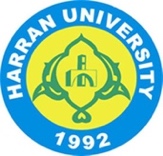 T.C.HARRAN ÜNİVERSİTESİSAĞLIK BİLİMLERİ ENSTİTÜSÜ MÜDÜRLÜĞÜÖĞRENCİNİNT.C. Kimlik Numarası : ………………………………..  Öğrenci Numarası        : .................................................Adı Soyadı                   : .................................................Anabilim Dalı              : ..................................................Ens.Giriş Tarihi           : ..................................................Ens.Mezuniyet Tarihi  : ..................................................Doğum Yeri / Yılı       : ..................................................Son İkamet Adresi      :  .............................................................................................................................................Telf. ev-iş  :  (  ...... ). ........................./ ............................        Cep    : .....................................                                                                                ....../....../20..                                                                                    İmzasıKÜTÜPHANE VE DÖKÜMANTASYONDAİRE BAŞKANLIĞI           Adı geçen öğrencinin ödünç kitap borcu bulunmamaktadır.ONAYLAYANIN                           ......./....../ 20..                     Adı Soyadı                                            İmzasıENSTİTÜ ÖĞRENCİ İŞLERİ Ders Bakımından Mezun Olmuştur. Seminerini Vermiştir. Tez Projesini Vermiştir Tezleri Teslim Etmiştir Tez Cd’sini Teslim Etmiştir. Öğrenci Kimliği Teslim Alınmıştır. İntihal Raporu Teslim Alınmıştır. 1- Tez ve özet sayfalarını pdf olarak içeren kompakt        disk,   2- Tez Onay Sayfası,   3- Doldurulup imzalanmış Tez Veri Giriş Formu,   4- Doldurulup İmzalanmış İzin BelgesiONAYLAYANIN                              ....../....../ 20..                                                         Adı Soyadı                                          İmzası                S.K.S DAİRE BAŞKANLIĞI        Adı geçen öğrencinin para ve harç borcu bulunmamaktadır.ONAYLAYANIN                             ...../....../ 20..                                                          Adı Soyadı                                          İmzası                ENSTİTÜ ÖĞRENCİ İŞLERİ Ders Bakımından Mezun Olmuştur. Seminerini Vermiştir. Tez Projesini Vermiştir Tezleri Teslim Etmiştir Tez Cd’sini Teslim Etmiştir. Öğrenci Kimliği Teslim Alınmıştır. İntihal Raporu Teslim Alınmıştır. 1- Tez ve özet sayfalarını pdf olarak içeren kompakt        disk,   2- Tez Onay Sayfası,   3- Doldurulup imzalanmış Tez Veri Giriş Formu,   4- Doldurulup İmzalanmış İzin BelgesiONAYLAYANIN                              ....../....../ 20..                                                         Adı Soyadı                                          İmzası                HUKUK MÜŞAVİRLİĞİ         Adı geçen öğrencinin Hiçbir borcu bulunmamaktadır.ONAYLAYANIN                             ...../....../ 20..                                                          Adı Soyadı                                          İmzası                İLİŞİK KESME SEBEBİ Mezuniyet  Çıkarılma Kendi İsteğiENSTİTÜ SEKRETERLİĞİ        Adı geçen öğrencinin ilişiğinin kesilmesinde herhangi bir sakınca bulunmamaktadır.ONAYLAYANIN                             ...../....../ 20..                                                          Adı Soyadı                                          İmzası                